Names:______________________________________Hour:___________________Go to http://www.physicsclassroom.com/shwave/ and click on the animation link below Name that Motion ActivityName That Motion Activity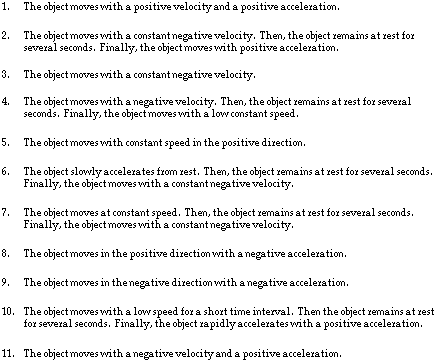 ABCDEFGHIJK